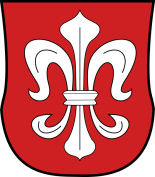 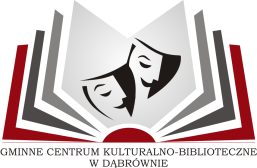 KARTA ZGŁOSZENIASOŁECTWO …………………………..(PROSIMY ZAKREŚLIĆ/ZAZNACZYĆ WŁASCIWĄ POZYCJĘ)WIENIEC:     TAK			NIESTOISKO:     TAK			NIEWymiary w metrach………………………
OSOBA ODPOWIEDZIALNA: ………………………………… TEL:...................Podpis – czytelny:…………………………….